Supplementary Utilizing the food-pathogen metabolome to putatively identify biomarkers for the detection of Shiga toxin-producing E. coli (STEC) from spinach.Snehal R. Jadhav1, Rohan M. Shah2,3, Avinash V. Karpe3, Robert S. Barlow4, Kate E. McMillan4, Michelle L. Colgrave5, David J. Beale3*1 	Consumer-Analytical-Safety-Sensory (CASS) Food Research Centre, School of Exercise and Nutrition Sciences, Deakin University, Burwood, VIC, 3220, Australia. Snehal.Jadhav@deakin.edu.au (SRJ).2 	Department of Chemistry and Biotechnology, Faculty of Science, Engineering and Technology, Swinburne University of Technology, Hawthorn, VIC 3122, Australia. rshah@swin.edu.au (RMS).3 	Land and Water, Commonwealth Scientific and Industrial Research Organization, Ecoscience Precinct, Dutton Park, QLD, 4102, Australia. R.Shah@csiro.au (RMS); Avinash.Karpe@csiro.au (AVK); David.Beale@csiro.au (DJB).  4  	Agriculture and Food, Commonwealth Scientific and Industrial Research Organization, Coopers Plains, QLD, 4108, Australia. Robert.Barlow@csiro.au (RSB); Kate.McMillan@csiro.au (KEM).5	Agriculture and Food, Commonwealth Scientific and Industrial Research Organization, St Lucia, QLD, 4067, Australia. Michelle.Colgrave@csiro.au (MLC).*	Correspondence: Dr David J Beale, Senior Research Scientist, Environmental Systems Biology. David.Beale@csiro.au; Tel.: +61 7 3833 5774.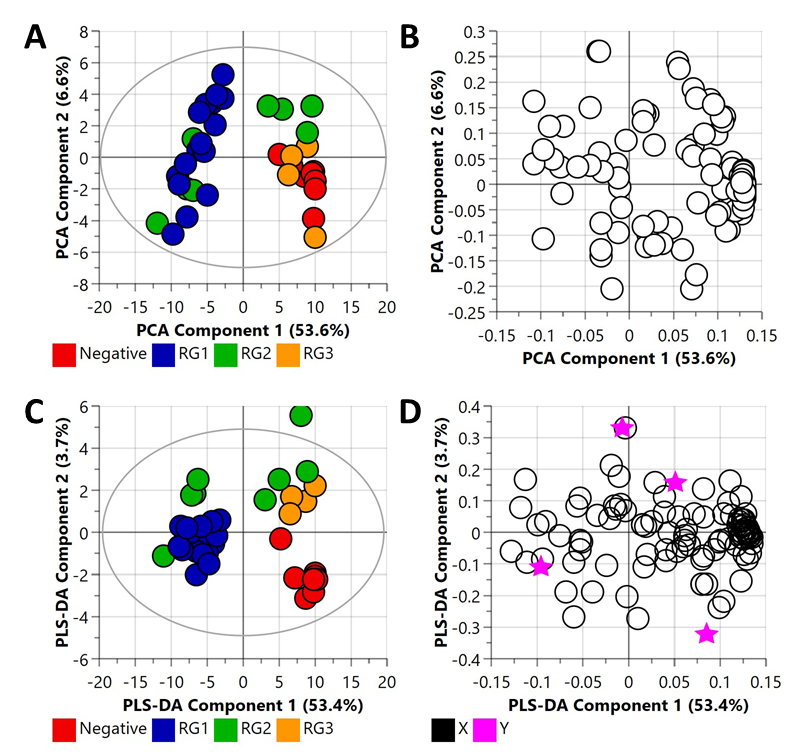 Figure S1. Principal component analysis (PCA) (R2X (cum) = 0.653, Q2 = 0.521) and partial least square-discriminant analysis (PLS-DA) (R2X (cum) = 0.571, R2Y (cum) = 0.494, Q2 = 0.312) of bacterial pellet samples collected from buffered peptone water (BPW) cultures. Note, the eclipse presented in Figure S1A and S1C represents the Hotelling's confidence limit (95%). Note: The colored circles in panel “A” and “C” represent each analysed samples, while the purple-colored stars in panel “B”  and “D” indicate the average group position for each sample cluster, with the white circles representing the distribution of metabolite features between these groups.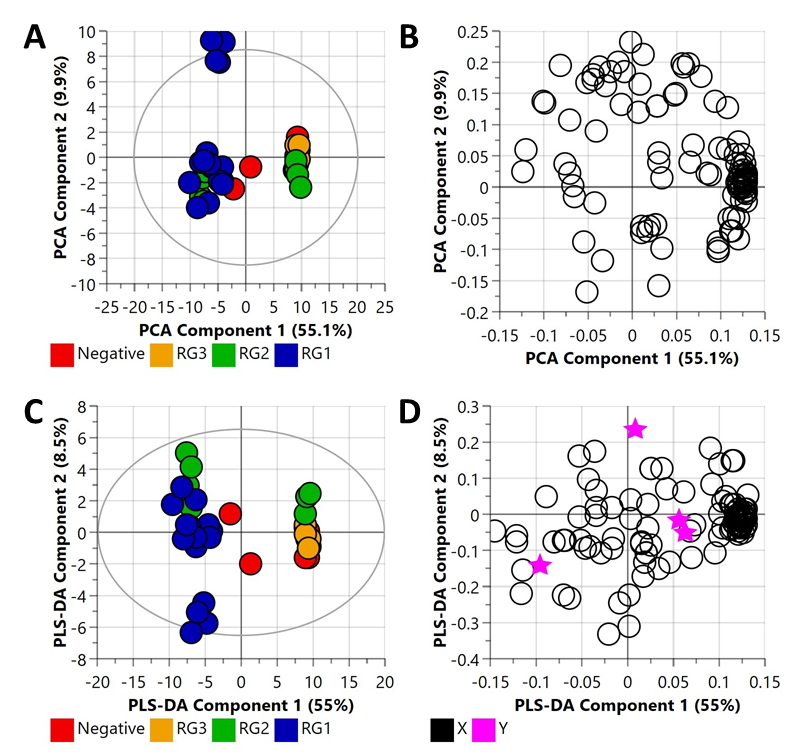 Figure S2. Principal component analysis (PCA) (R2X (cum) = 0.649, Q2 = 0.581) and partial least square-discriminant analysis (PLS-DA) (R2X (cum) = 0.696, R2Y (cum) = 0.697, Q2 = 0.347) of bacterial supernatant samples collected from buffered peptone water (BPW) cultures. Note, the eclipse presented in Figure S2A and S2C represents the Hotelling's confidence limit (95%). The colored circles in panel “A” and “C” represent each analysed samples, while the purple-colored stars in panel “B”  and “D” indicate the average group position for each sample cluster, with the white circles representing the distribution of metabolite features between these groups.Figure S3. Orthogonal Partial Least Square-Discriminant Analysis (A) scatter plot and (B) loading plot of bacterial pellet samples collected from BPW cultures (n=38; note, the negative group includes Salmonella). R2X (cum) = 0.697, R2Y (cum) = 0.637, Q2 = 0.345. Note, the eclipse presented in Figure 2A represents the Hotelling's confidence limit (95%). Note: The colored circles in panel “A” represent each analysed samples, while the purple-colored stars in panel “B” indicate the average group position for each sample cluster, with the white circles representing the distribution of metabolite features between these groups. 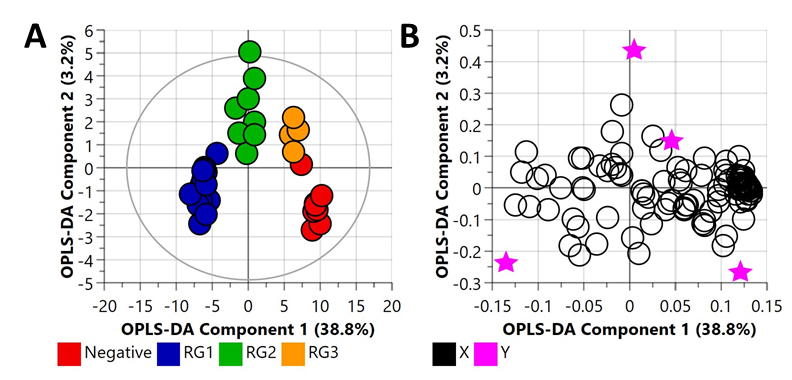 Figure S4. Orthogonal Partial Least Square-Discriminant Analysis (A) scatter plot and (B) loading plot of bacterial supernatant samples collected from BPW cultures (n=38; note, the negative group includes Salmonella). R2X (cum) = 0.765, R2Y (cum) = 0.845, Q2 = 0.421. Note, the eclipse presented in Figure 3A represents the Hotelling's confidence limit (95%). Note: The colored circles in panel “A” represent each analysed samples, while the purple-colored stars in panel “B” indicate the average group position for each sample cluster, with the white circles representing the distribution of metabolite features between these groups.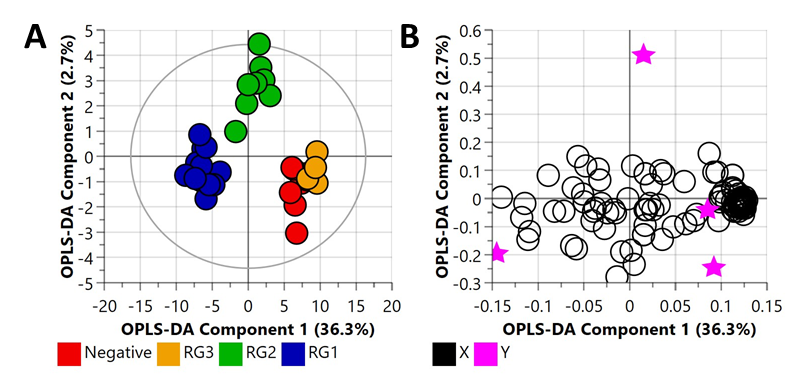 Table S1: Cross validation (CV)-ANOVA of the OPLS-DA bacterial pellet model (Figure S3). In this table, SS: sum-of-squares, DF: degrees of freedom, MS: mean squares, SD: standard deviation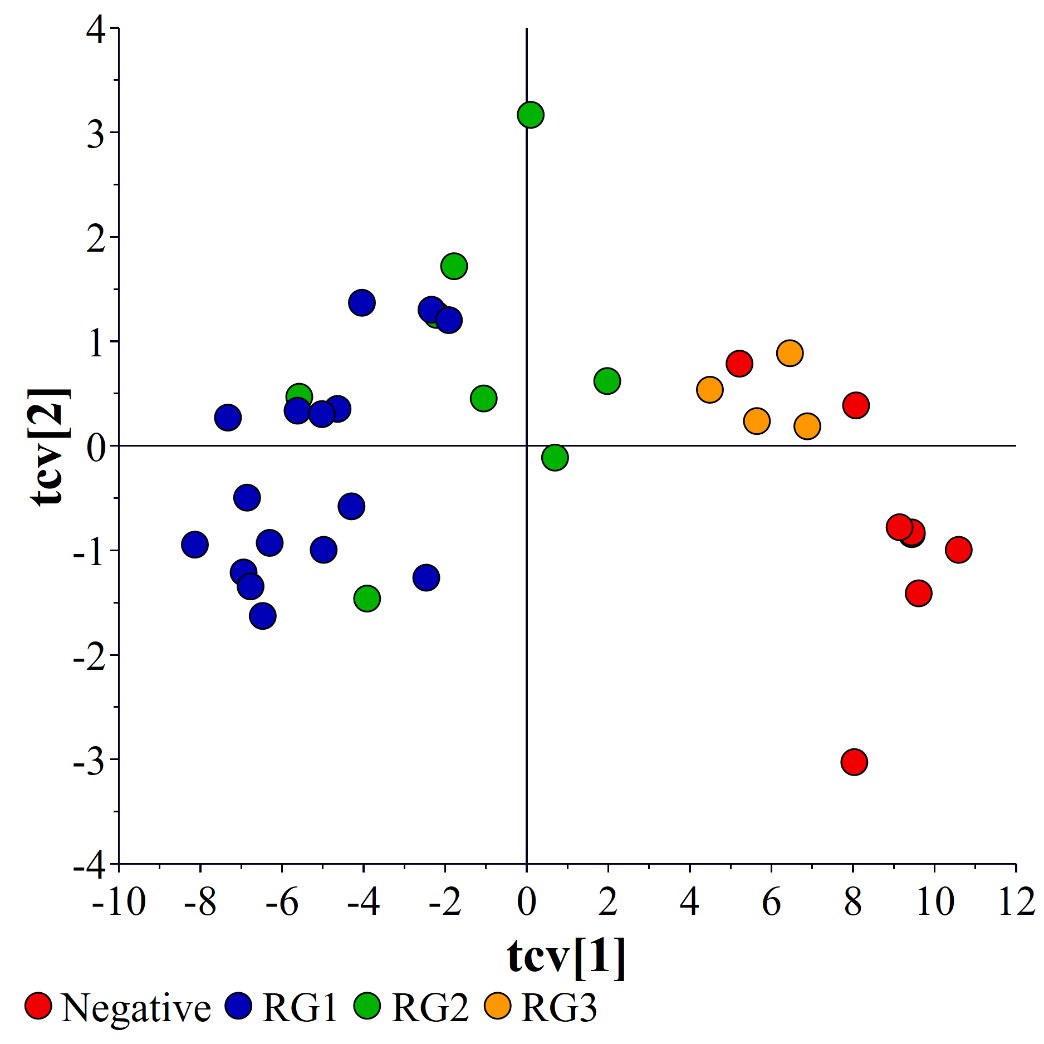 Figure S5: Cross Validation (CV) Scores plots of the OPLS-DA bacterial pellet model. Note, the scatter plot of the cross-validated score vectors is analogous to the scatter plot of regular score vectors (Figure 1) but illustrates the sample stability of each point in relation to the other groups. Table S2: Cross validation (CV)-ANOVA of the OPLS-DA bacterial supernatant model (Figure S4). In this table, SS: sum-of-squares, DF: degrees of freedom, MS: mean squares, SD: standard deviation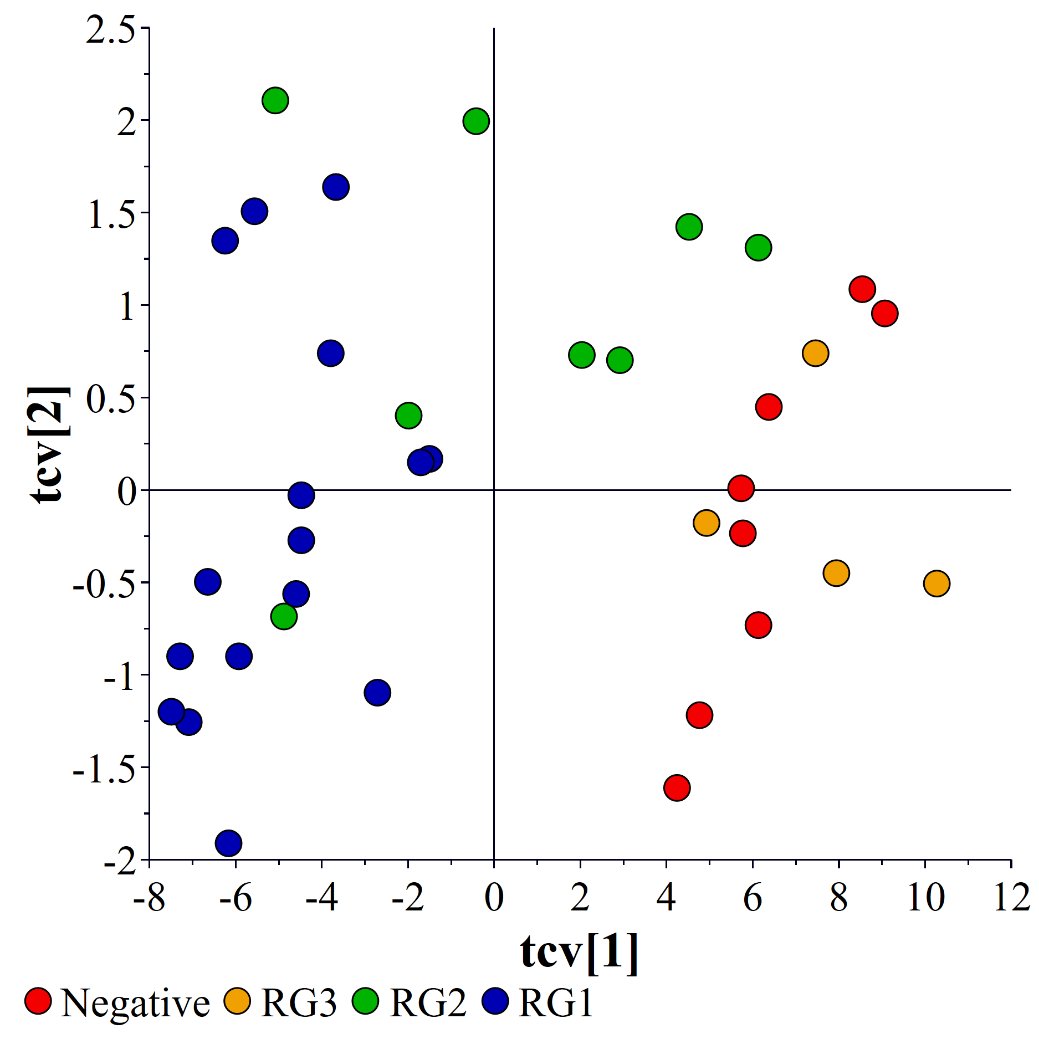 Figure S6: Cross Validation (CV) Scores plots of the OPLS-DA bacterial supernatant model.  Note, the scatter plot of the cross-validated score vectors is analogous to the scatter plot of regular score vectors (Figure 1) but illustrates the sample stability of each point in relation to the other groups. Table S3: Significant metabolites in bacterial pellet samples collected from BPW cultures (n=38; note, the negative group includes Salmonella). Table S4: Significant metabolites in bacterial supernatant samples collected from BPW cultures (n=38; note, the negative group includes Salmonella). Table S5: ANOVA analysis of bacterial pellet samples collected from BPW cultures.  Table S6: ANOVA analysis of bacterial supernatant samples collected from BPW cultures.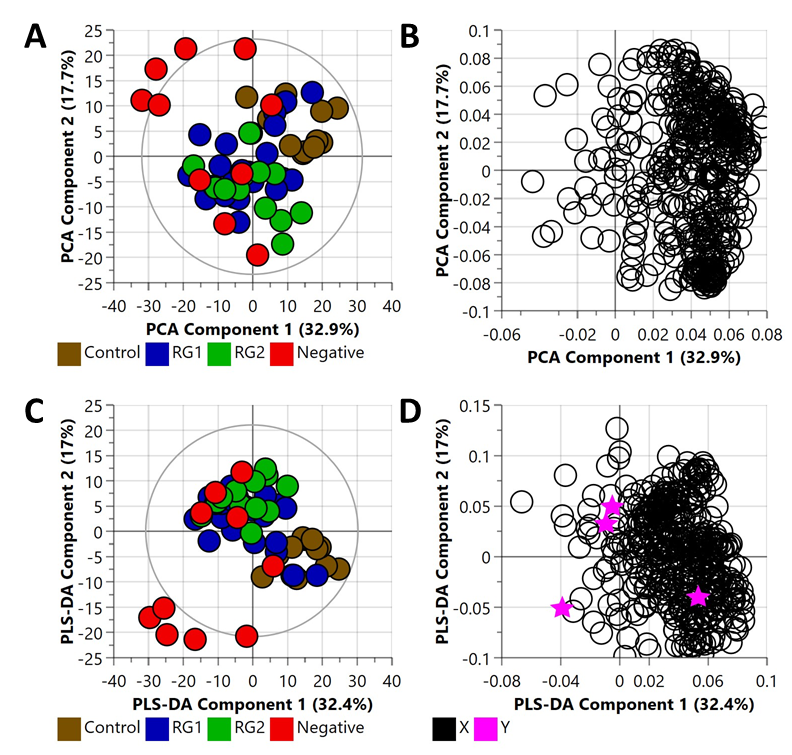 Figure S7. Principal component analysis (PCA) (R2X (cum) = 0.714, Q2 = 0.572) and partial least square-discriminant analysis (PLS-DA) (R2X (cum) = 0.671, R2Y (cum) = 0.757, Q2 = 0.431) of bacterial pellet samples collected from inoculated spinach samples. Note: the eclipse presented in Figure S4A and S4C represents the Hotelling's confidence limit (95%). The colored circles in panel “A” and “C” represent each analyzed samples, while the purple-colored stars in panel “B”  and “D” indicate the average group position for each sample cluster, with the white circles representing the distribution of metabolite features between these groups.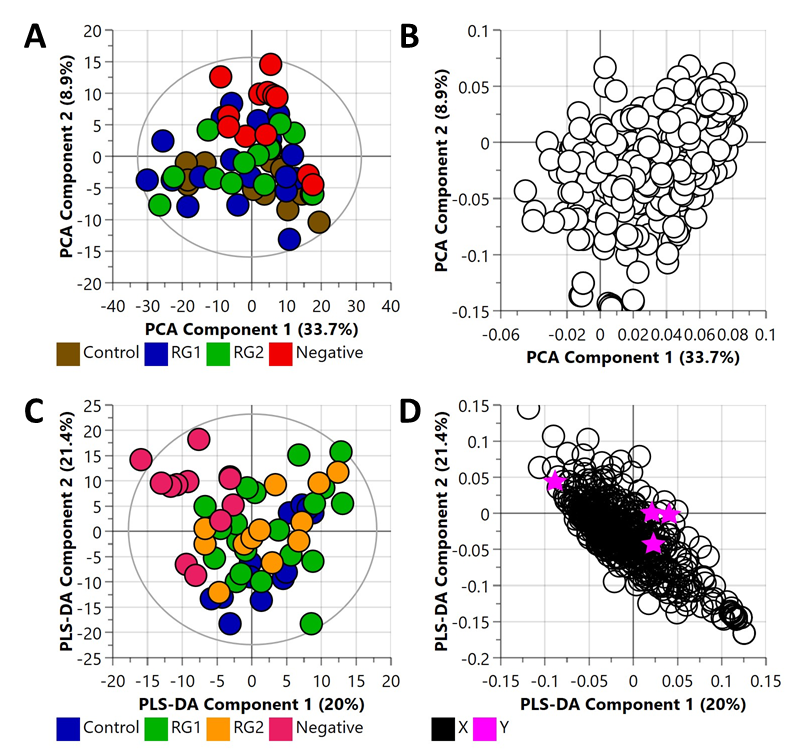 Figure S8. Principal component analysis (PCA) (R2X (cum) = 0.712, Q2 = 0.464) and partial least square-discriminant analysis (PLS-DA) (R2X (cum) = 0.52, R2Y (cum) = 0.746, Q2 = 0.329) of bacterial supernatant samples collected from inoculated spinach samples. Note: the eclipse presented in Figure S5A and S5C represents the Hotelling's confidence limit (95%). The colored circles in panel “A” and “C” represent each analysed samples, while the purple-colored stars in panel “B”  and “D” indicate the average group position for each sample cluster, with the white circles representing the distribution of metabolite features between these groups.Figure S9. Orthogonal Partial Least Square-Discriminant Analysis (A) scatter plot and (B) loading plot of bacterial pellet samples collected from inoculated spinach samples (n=58). R2X (cum) = 0.763, R2Y (cum) = 0.920, Q2 = 0.314. Note, the eclipse presented in Figure 4A represents the Hotelling's confidence limit (95%). Note: The colored circles in panel “A” represent each analysed samples, while the purple-colored stars in panel “B” indicate the average group position for each sample cluster, with the white circles representing the distribution of metabolite features between these groups.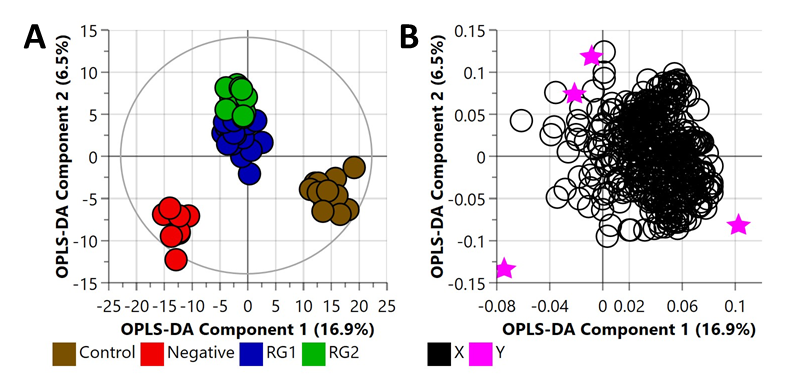 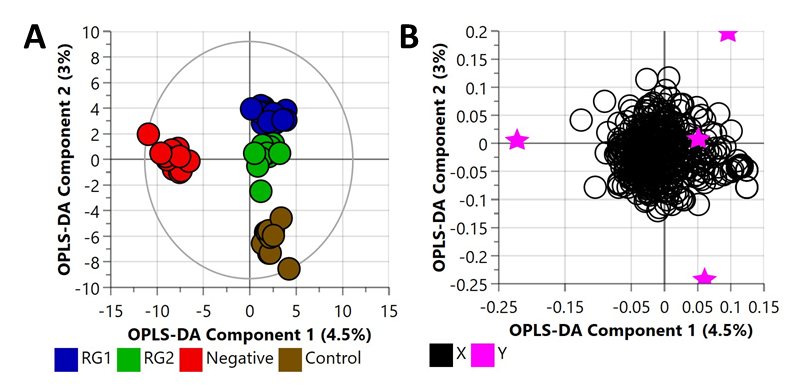 Figure S10. Orthogonal Partial Least Square-Discriminant Analysis (A) scatter plot and (B) loading plot of bacterial supernatant samples collected from inoculated spinach samples (n=58). R2X (cum) = 0.635, R2Y (cum) = 0.945, Q2 = 0.429. Note, the eclipse presented in Figure 5A represents the Hotelling's confidence limit (95%). Note: The colored circles in panel “A” represent each analysed samples, while the purple-colored stars in panel “B” indicate the average group position for each sample cluster, with the white circles representing the distribution of metabolite features between these groups.Table S7: Cross validation (CV)-ANOVA of the OPLS-DA inoculated spinach pellet model. In this table, SS: sum-of-squares, DF: degrees of freedom, MS: mean squares, SD: standard deviation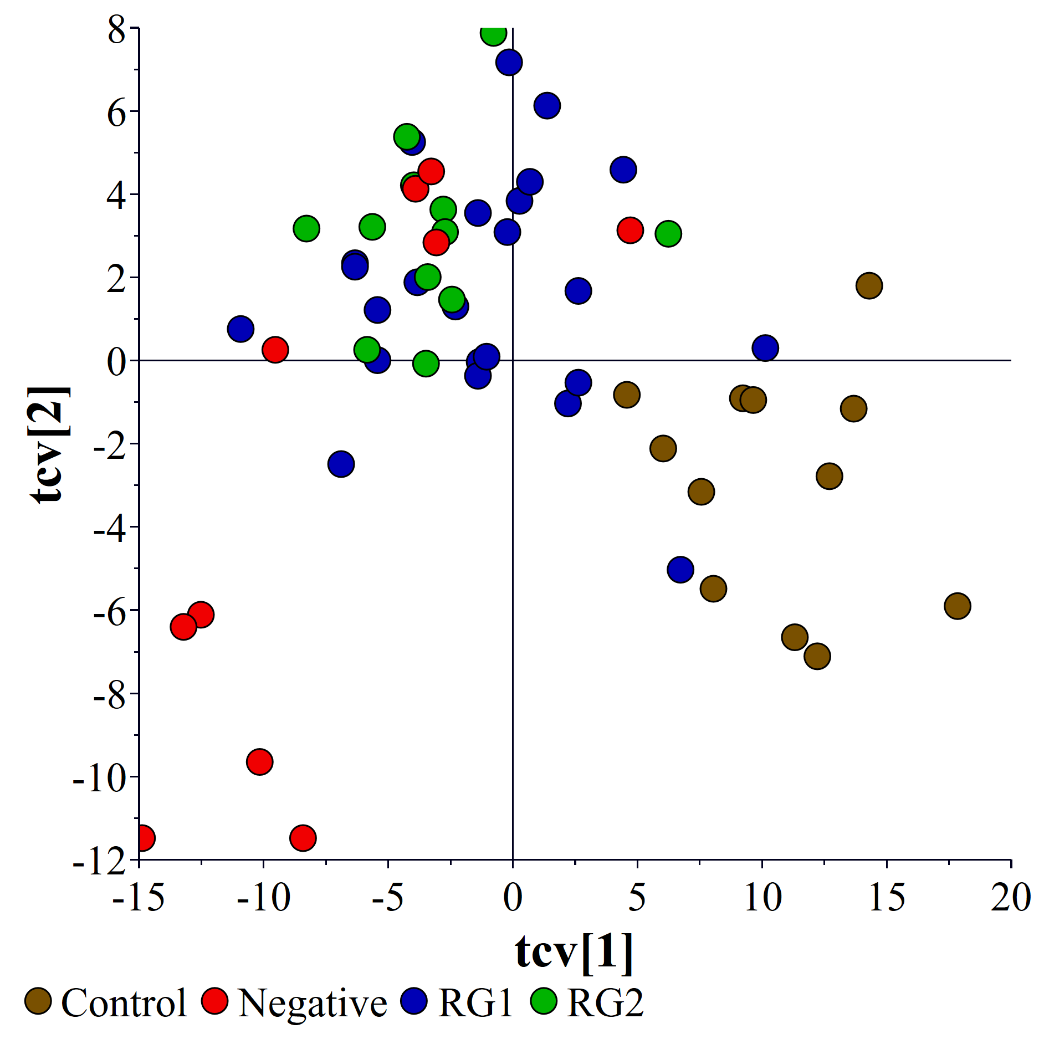 Figure S11: Cross Validation (CV) Scores plots of the OPLS-DA bacterial supernatant model.  Note, the scatter plot of the cross-validated score vectors is analogous to the scatter plot of regular score vectors (Figure 1) but illustrates the sample stability of each point in relation to the other groups.Table S8: Cross validation (CV)-ANOVA of the OPLS-DA inoculated spinach supernatant model. In this table, SS: sum-of-squares, DF: degrees of freedom, MS: mean squares, SD: standard deviation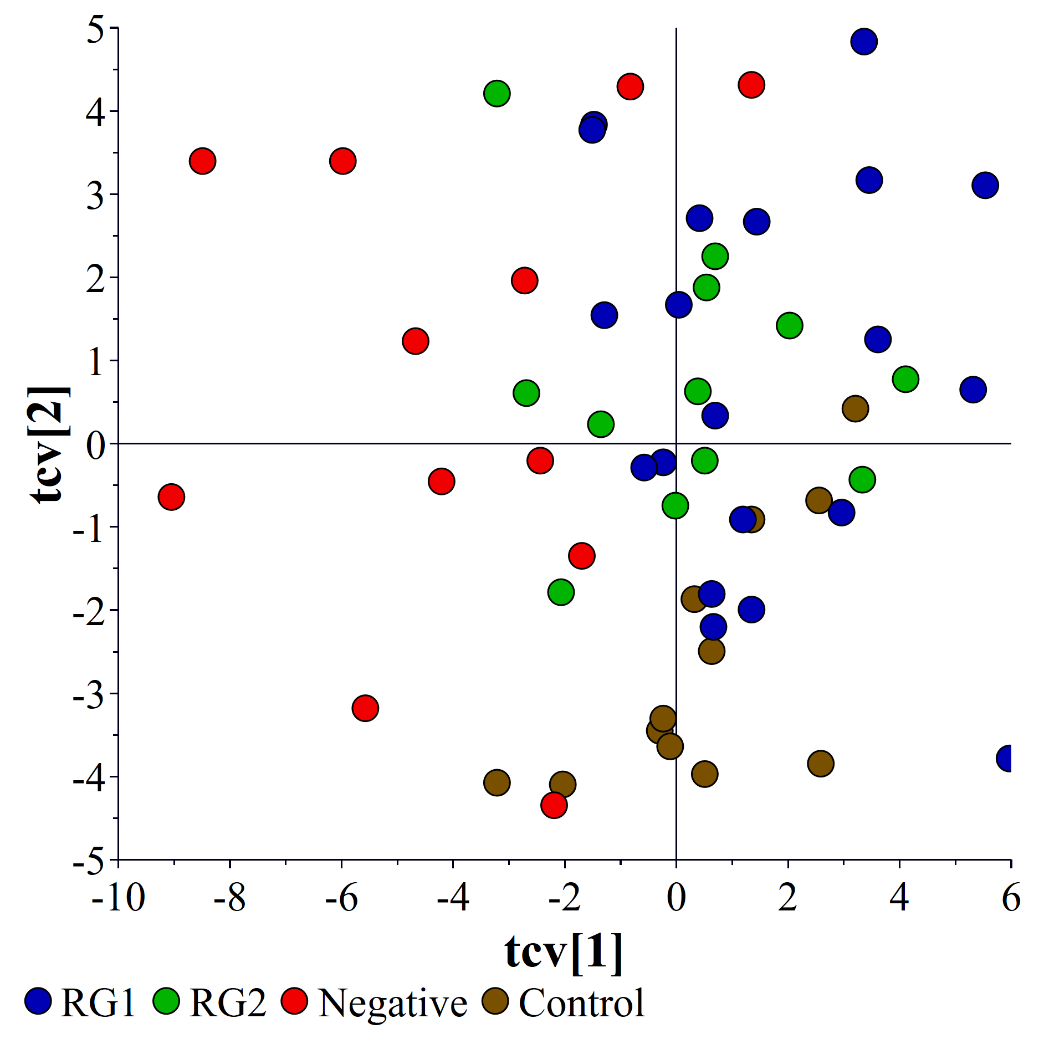 Figure S12: Cross Validation (CV) Scores plots of the OPLS-DA inoculated spinach supernatant model.  Note, the scatter plot of the cross-validated score vectors is analogous to the scatter plot of regular score vectors (Figure 1) but illustrates the sample stability of each point in relation to the other groups. Table S9: Significant metabolites identified in bacterial pellet from RG1-inoculated spinach samples.Table S10: Significant metabolites identified in bacterial pellet from RG2-inoculated spinach samples.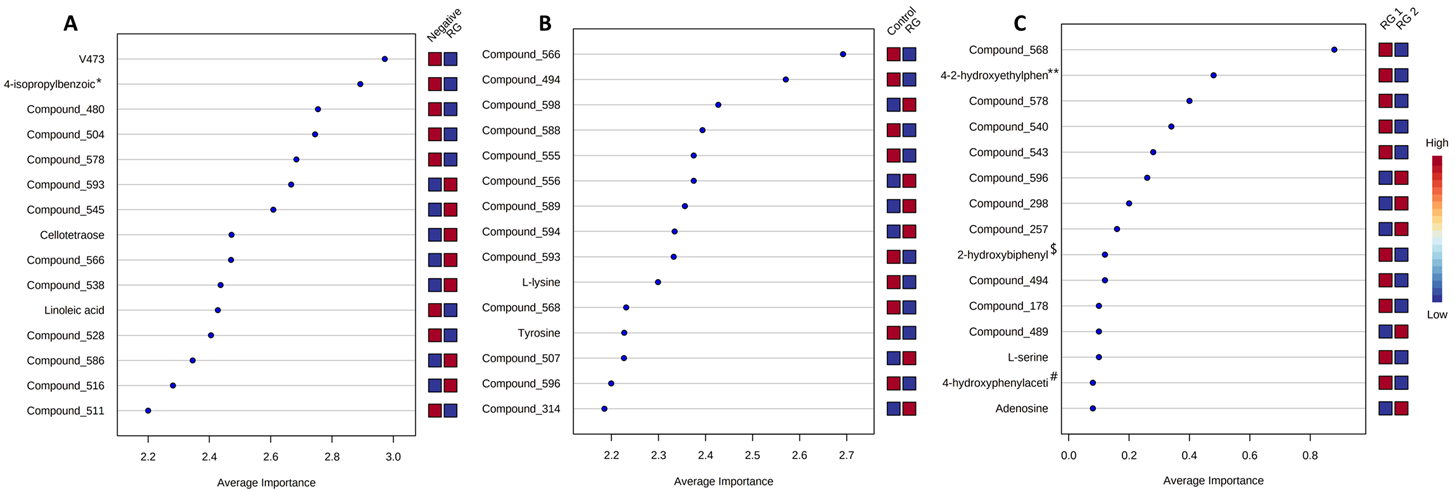 Figure S13. The plots indicate the top 15 validated biomarkers, as analysed by PLS-DA classification and feature ranking through a Monte-Carlo cross-validation (MCVV) method. The comparisons consisted of (A) Negative vs RG and (B) Control vs RG and, (C) RG 1 vs RG 2. Note: The symbols denote *4-isopropyl benzoic acid, **4-(2-hydroxyethyl)phenol, $2-hydroxybiphenyl and #4-hydroxyphenylacetic acid (A). Note: metabolites annotated “Compound_###” are indicative of unknown compounds.OPLS-DA (Figure S3)SSDFMSF-testP valueSDTotal corr.10510511Regression46.6142301.553811.995950.008441.24652Residual58.3858750.7784780.882314OPLS-DA (Figure S4)SSDFMSF-testP valueSDTotal corr.10510511Regression36.9623390.9477510.9193660.6053610.973525Residual68.0377661.030871.01532MetabolitesFold changeAdjusted P valueRegulationCompound_1836.4160.000146upCompound_1435.2048.28E-06upCompound_1233.3180.001508up2-amino-2-methyl-1,3-propanediol31.6649.19E-05upD-sphingosine25.0181.85E-13upCompound_7324.2417.12E-10upCompound_10716.0510.001213upCompound_8715.7530.000257upCompound_2112.485.78E-07upCompound_10410.1147.33E-10upBehenic acid9.67724.92E-05up2,3-dihydroxybiphenyl9.50050.000127upCompound_28.21410.004631upCompound_968.21250.001037upCompound_448.17283.47E-05upCompound_508.17017.38E-05upCompound_618.07760.000731upCompound_117.98894.92E-05upCompound_246.65230.000146upCompound_386.51730.000712upAcetohydroxamic acid6.24310.000146upCompound_276.20680.004362up3-hydroxyanthranilic acid5.86990.000731upCompound_515.85170.002949upCompound_1035.58291.30E-05upPelargonic acid5.44894.92E-05upCompound_975.20380.007991upCompound_95.10910.000808upCompound_54.58960.004927upCompound_994.58470.000158up4-aminophenol4.51410.000143upCompound_484.43530.006312upCompound_1064.37230.000245upCompound_494.27250.013932upDL-2-amino-3-phosphonopropionic acid4.12940.000466upCompound_163.94660.000811upGlycolic acid3.90640.000182upCompound_193.89930.001678upHalostachine3.88430.002475upCompound_263.87630.000781upCompound_823.73640.003348upCompound_683.56280.00204upLauric acid2.20080.026559up2,6-Dihydroxy-4-Methoxytoluene2.07930.002067up1-hexadecanol2.07930.002067upCompound_1052.03710.017356upPipecolic acid0.489592.58E-06downTrimethyllysine0.413891.40E-05downCompound_700.378183.95E-07downL-methionine0.373763.95E-07downCompound_790.344724.07E-07downCytidine0.293063.72E-06downCompound_1110.251478.28E-06downCompound_760.247061.61E-05downCompound_770.239777.69E-05downN-acetyl-ornithine0.234682.48E-05downCompound_830.219651.56E-06downCompound_1090.212671.61E-05downMetabolites Fold changeAdjusted P valueRegulation Compound_10338.9296.63E-05upCompound_2134.4263.12E-07upCompound_10422.2656.98E-07upCompound_10719.2816.74E-07up2-amino-2-methyl-1,3-propanediol18.9760.002331upCompound_8717.0410.000872up2,3-dihydroxybiphenyl10.5980.000988upCompound_1056.99110.000729upCompound_386.83910.013821upCompound_446.65910.004764upCompound_1026.64340.020342upCompound_966.41770.00816upCompound_486.27330.002057upbehenic acid5.40420.001537upCompound_185.39860.000729up2,3-butanediol5.04830.001857upCompound_45.04820.001857upCompound_144.92890.002907upCompound_514.60550.002113upCompound_494.58770.025265uppelargonic acid3.83940.018413upCompound_113.75390.002784upCompound_613.65940.012926upCompound_243.46760.003368upCompound_123.46170.034869up4-aminophenol3.35310.000729upacetohydroxamic acid3.31560.003907upCompound_53.17380.012242upCompound_93.0730.005124upCompound_992.8650.001857upCompound_1062.8130.00348upCompound_262.75120.013821upglycolic acid2.66540.002113up3-hydroxyanthranilic acid2.58670.031998upCompound_272.58640.031998uphalostachine2.50240.025265upCompound_192.50240.025265upCompound_222.44910.00816upCompound_162.43340.031998upDL-2-amino-3-phosphonopropionic acid2.41360.019143upD-sphingosine2.33410.001613upCompound_682.28220.049952upCompound_732.26380.003307upCompound_760.488470.007747downCompound_770.488060.018413downCompound_1110.464670.004764downepsilon-caprolactam0.318190.003841downCompound_1090.304930.001613downN-acetyl-ornithine0.251910.000804downMetabolitesPubchem IDKEGG IDF-statisticP valueFDRFisher's LSDD-sphingosine5280335C0031955.9781.05E-151.12E-13RG1 > Negative; RG2 > Negative; RG1 > RG2; RG1 > RG3; RG2 > RG3L-methionine6137C0007315.0944.74E-078.38E-06Negative > RG1; Negative > RG2; RG3 > RG1; RG3 > RG2Pipecolic acid439227C0040812.3024.31E-064.24E-05Negative > RG1; Negative > RG2; RG3 > RG1; RG3 > RG2Cytidine596NA12.1634.84E-064.27E-05Negative > RG1; Negative > RG2; RG3 > RG1; RG3 > RG2N-acetyl-ornithine439232C0043710.0163.08E-052.17E-04Negative > RG1; Negative > RG2; RG3 > RG1; RG3 > RG2Trimethyllysine159660NA9.54294.72E-052.94E-04Negative > RG1; Negative > RG2; RG3 > RG1; RG3 > RG2Behenic acid8215C082818.8069.31E-054.93E-04RG1 > Negative; RG2 > Negative; RG1 > RG3; RG2 > RG3Conduritol epoxide119054NA8.36381.41E-046.80E-04Negative > RG1; Negative > RG2; RG3 > RG1Pelargonic acid8158C016018.06061.89E-048.42E-04RG1 > Negative; RG2 > Negative; RG1 > RG32-amino-2-methyl-1,3-propanediol1531C112607.48133.31E-041.35E-03RG1 > Negative; RG2 > Negative; RG1 > RG32,6-Dihydroxy-4-Methoxytoluene238769NA7.24364.19E-041.48E-03RG1 > Negative; Negative > RG3; RG1 > RG3; RG2 > RG31-hexadecanol2682C008237.24364.19E-041.48E-03RG1 > Negative; Negative > RG3; RG1 > RG3; RG2 > RG32,3-dihydroxybiphenyl254C025266.8176.41E-042.12E-03RG1 > Negative; RG2 > Negative; RG1 > RG3; RG2 > RG34-aminophenol403C023726.56668.25E-042.65E-03RG1 > Negative; RG2 > Negative; RG1 > RG3; RG2 > RG3Acetohydroxamic acid1990C068086.48348.98E-042.72E-03RG1 > Negative; RG2 > Negative; RG1 > RG3; RG2 > RG3Glycolic acid757C001606.29121.09E-033.13E-03RG1 > Negative; RG2 > Negative; RG1 > RG3; RG2 > RG3DL-2-amino-3-phosphonopropionic acid3857C056725.38542.82E-037.11E-03RG1 > Negative; RG2 > Negative; RG1 > RG3; RG2 > RG3Glycine750C000375.23063.32E-038.19E-03Negative > RG1; Negative > RG2; RG3 > RG13-hydroxyanthranilic acid86C006325.06853.95E-039.31E-03RG1 > Negative; RG2 > Negative; RG1 > RG3Acetol8299C052355.01744.18E-039.62E-03Negative > RG1; RG3 > RG1DL-3-aminoisobutyric acid64956C051453.95241.34E-022.59E-02RG1 > Negative; RG1 > RG3Lauric acid3893C026793.79781.60E-022.95E-02RG1 > RG2; RG1 > RG3Halostachine913C037113.78851.62E-022.95E-02RG1 > Negative; RG2 > Negative; RG1 > RG3; RG2 > RG3L-proline145742C001483.48942.26E-023.69E-02Negative > RG1Acetoacetate96C001643.27992.87E-024.51E-02RG1 > RG2; RG1 > RG3MetabolitesPubchem IDKEGG IDF statisticP valueFDRFisher's LSDD-sphingosine5280335C0031926.2353.42E-101.81E-08RG1 > Negative; Negative > RG3; RG1 > RG2; RG1 > RG3; RG2 > RG3pelargonic acid8158C016019.23786.24E-058.26E-04RG1 > Negative; RG1 > RG2; RG1 > RG32,3-dihydroxybiphenyl254C025268.60941.12E-041.32E-03RG1 > Negative; RG1 > RG2; RG1 > RG3DL-3-aminoisobutyric acid64956C051458.26841.55E-041.64E-03RG1 > Negative; RG1 > RG2; RG1 > RG34-aminophenol403C023727.44833.42E-043.02E-03RG1 > Negative; RG1 > RG2; RG1 > RG3behenic acid8215C082816.80986.45E-044.56E-03RG1 > Negative; RG1 > RG2; RG1 > RG3N-acetyl-ornithine439232C004376.07571.37E-038.85E-03Negative > RG1; Negative > RG2; RG3 > RG1; RG3 > RG2acetoacetate96C001646.02891.43E-038.85E-03RG3 > Negative; RG3 > RG1; RG3 > RG22,3-butanediol262NA5.56972.32E-031.12E-02RG1 > Negative; RG2 > Negative; RG1 > RG3; RG2 > RG3L-alanine5950C000415.52752.42E-031.12E-02RG1 > Negative; RG1 > RG3glycolic acid757C001605.19183.46E-031.47E-02RG1 > Negative; RG1 > RG3; RG2 > RG32-amino-2-methyl-1,3-propanediol1531C112604.92244.63E-031.75E-02RG1 > Negative; RG1 > RG3acetohydroxamic acid1990C068084.3778.39E-032.74E-02RG1 > Negative; RG1 > RG3; RG2 > RG3epsilon-caprolactam7768C065934.22559.92E-033.09E-02Negative > RG1; RG3 > RG1; RG3 > RG2OPLS-DA (Inoculated spinach pellet model)SSDFMSF-testP valueSDTotal corr.17117111Regression79.5159541.472521.883220.002341381.21347Residual91.48411170.7819160.88426OPLS-DA (Inoculated spinach supernatant model)SSDFMSF-testP valueSDTotal corr.16516511Regression71.263541.319691.562720.02464811.14878Residual93.7371110.8444780.918955MetabolitesHuman Metabolome DatabaseKEGGP valueFold changeRegulationL-methionineHMDB0000696C000730.00452.36097Up4-hydroxycinnamic acidHMDB0002035C008110.012952.09518UpPutrescineHMDB0001414C001340.0053170.490402DownCitric acidHMDB0000094C001580.0121170.487528DownL-threonineHMDB0000167C001880.0010470.483517DownInosineHMDB0000195C002940.0248450.46021DownO-phosphocolamineHMDB0000224C003460.0493150.452313DownPhosphoric acidHMDB0002142C000090.0110270.451882DownStearic acidHMDB0000827C015300.0007230.451536DownL-glutamic acidHMDB0000148C000250.0004830.447883DownMethyl CaprateHMDB0033848No result0.0029170.446061DownMyristic acidHMDB0000806C064240.0002470.4452DownLinoleic acidHMDB0000673C015950.0013480.439841DownMethyl-beta-D-galactopyranosideNo resultC036190.0009180.432168DownBehenic acidHMDB0000944C082810.0046140.409336DownSpermidineHMDB0001257C003150.0010290.409256DownAcetolHMDB0006961C052350.0377050.402971DownGlycerol 1-phosphateNo resultC031890.0009890.390908DownMethyl linolenateNo resultNo result0.0009840.388655Down3-phosphoglyceric acidHMDB0060180C001970.0496380.386142DownL-prolineHMDB0000162C001480.0011120.339837DownGuanosineHMDB0000133C003870.0182040.307033DownHypoxanthineHMDB0000157C002620.0001880.303996DownAdenosineHMDB0000050C002120.0049230.29823DownEicosaneHMDB0059909No result0.0054860.280899DownMethyl PalmitateHMDB0061859C169950.0005340.271417Down3,7-DihydroxyflavoneHMDB0134547No result0.0006890.266666DownAspartic acidHMDB0000191C000490.0001390.262345DownNitrazepamHMDB0015534C074870.0005940.254608DownPhytolNo resultNo result0.0001450.254329DownAdenineHMDB0000034C001474.50E-050.252255DownCytosineHMDB0000630C003800.0099510.247596DownCitraconic acidHMDB0000749C017329.96E-060.243214Down5,6-dihydro-5-methyluracilHMDB0000079C009060.0003150.24311DownN-methylalanineHMDB0094692C027218.90E-060.237281DownEpsilon-caprolactamHMDB0062769C065931.54E-060.231002Down1-hexadecanolHMDB0003424C008230.0005280.230051DownL-ornithineHMDB0000214C000770.0002390.230008DownLauric acidHMDB0000638C026790.0001540.226546DownL-valineHMDB0000883C001838.20E-080.226404DownCellotetraoseNo resultC020131.23E-060.213537DownL-lysineHMDB0000182C000476.19E-060.213351DownMethyl palmitoleateNo resultNo result0.0243430.20616DownL-norleucineHMDB0001645C019336.13E-080.171248DownTyrosineHMDB0000158C000826.40E-080.161078DownXanthineHMDB0000292C003854.85E-070.152953DownL-tryptophanHMDB0000929C000784.51E-070.090689DownMetabolitesHuman Metabolome DatabaseKEGGP valueFold changeRegulation4-hydroxyphenylacetic acidHMDB0000020C006420.002890.250798Down5-aminovaleric acidHMDB0003355C004315.33E-050.326284DownAdenineHMDB0000034C001471.49E-060.141199DownCitric acidHMDB0000094C001580.0003860.269741Down1,3-diaminopropaneHMDB0000002C009860.0008670.352664DownCytosineHMDB0000630C003800.017710.122146DownD-Ala-D-Ala2No resultNo result2.89E-050.396973DownGlycerol 1-phosphateNo resultC031893.64E-050.279513DownHypoxanthineHMDB0000157C002620.0072480.340268DownPhenethylamineHMDB0012275C053320.0182880.483771DownPhosphoric acidHMDB0002142C000090.0096250.411665DownPutrescineHMDB0001414C001341.24E-050.347272DownSpermidineHMDB0001257C003150.0046490.418087DownXanthineHMDB0000292C003851.43E-060.093152Down1-hexadecanolHMDB0003424C008230.0025720.157649DownLauric acidHMDB0000638C026790.0009270.122289DownThymidineHMDB0000273C002140.0336170.168474DownTrans-4-hydroxy-L-prolineHMDB0000725C011570.0419330.231242DownL-serineHMDB0000187C000650.0037520.423077DownAspartic acidHMDB0000191C000492.58E-050.140077DownL-lysineHMDB0000182C000473.27E-060.139814DownInosineHMDB0000195C002940.0017030.155599DownTyrosineHMDB0000158C000822.29E-070.127933DownL-methionineHMDB0000696C000730.0001063.08852UpL-ornithineHMDB0000214C000770.0018840.117089DownL-valineHMDB0000883C001830.000290.34979DownL-threonineHMDB0000167C001883.12E-030.372341DownL-tryptophanHMDB0000929C000784.92E-050.062864DownGuanosineHMDB0000133C003870.0002640.061949Down2-hydroxybiphenylHMDB0032582C024990.0016070.193868DownEpsilon-caprolactamHMDB0062769C065932.43E-060.176559DownMethyl PalmitateHMDB0061859C169950.0002270.130236DownBehenic acidHMDB0000944C082810.0008720.258145DownEicosaneHMDB0059909No result0.00250.046264DownAcetolHMDB0006961C052350.026560.194565DownDioctyl phthalateNo resultC036903.28E-050.434437DownHexanoic acidHMDB0000535C015850.0025730.288155DownMethyl linolenateNo resultNo result0.0007020.289092Down4-(2-hydroxyethyl)phenolHMDB0004284C060446.63E-140.13254DownMyristic acidHMDB0000806C064240.0001620.313572DownPhendimetrazineHMDB0015519No result0.0004060.238234DownL-norleucineHMDB0001645C019332.32E-070.124477DownL-glutamic acidHMDB0000148C000254.98E-060.331559DownAdenosineHMDB0000050C002120.0033190.14406Down5,6-dihydro-5-methyluracilHMDB0000079C009060.0005850.206062DownMethyl-beta-D-galactopyranosideNo resultC036190.0030750.342085Down3-Hydroxy-3',4'-DimethoxyflavoneNo resultNo result0.0286747.18358UpL-prolineHMDB0000162C001484.40E-050.17678Down3-phosphoglyceric acidHMDB0060180C001970.0163120.262672DownCellotetraoseNo resultC020133.89E-050.130264Down4-hydroxycinnamic acidHMDB0002035C008110.0008892.54912UpCitraconic acidHMDB0000749C017324.81E-060.212431DownD-sphingosineNo resultC003190.0024910.340146DownSqualeneNo resultNo result0.0164760.413256DownLinoleic acidHMDB0000673C015950.0024830.36246DownN-methylalanineHMDB0094692C027210.0001530.190999Down3,7-DihydroxyflavoneHMDB0134547No result5.52E-050.032102DownPhytolNo resultNo result0.0001370.111386Down